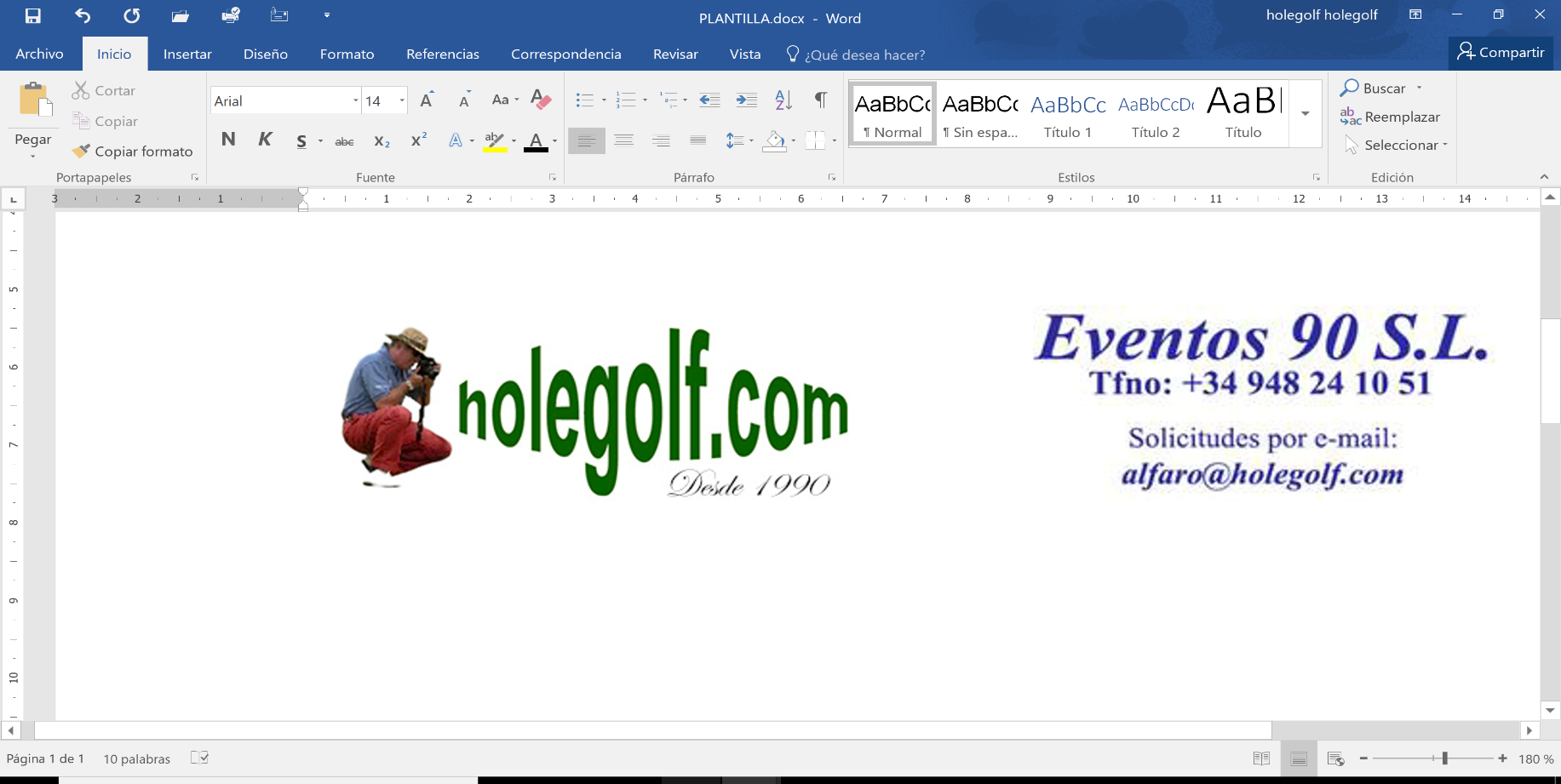 PUNTUABLE ZONALGolf Las Pinaillas, 12 y 13 de mayo del 2018DATOS PARA CONFIRMARLE SU SOLICITUD DE ALOJAMIENTONO HACE FALTAMANDAR ESTA FICHA, SOLO LOS DATOS QUE SOLICITAMOSTarifas por unidad y noche, para solicitudes efectuadas a través de Eventos 90 S.L.Precios por habitación y noche. IVA INCLUIDO.   Fecha de llegada: ________         Fecha salida ____________ Habitación Individual-DUI: _____  Doble:  _____  Doble + supletoria  _____Apellidos ______________________________________________________     Nombre  _______________________ Población ___________________________________       Telf. Móvil _______________________________________TARJETA CREDITO _________________________________________________     Vencimiento _______Jugadora (1) _____________________________________________________________________________________Jugadora (2) ______________________________________________________________________________________HotelCat.BLOQUEOHabitac.Habitación1 PERSONAHabitación2 PERSONASHabitación3 PERSONASDesayunoBuffetCENAMenú deportivoBEATRIZ ALBACETEA la entrada de Albacete, facil salida al Golf, unos 12-13 minutos, en coche. SPA. Restaurante, cafetería, garaje.Servicios gratuitos: Gimnasio y parking exterior4* * * *25habitacionesPara 2 noches67,5 €/noche Noche del 11/565 €/nocheNoche del 12/570 €/noche con IVAPara 2 noches77,5 €/nocheNoche del 11/575 €/nocheNoche del 12/580 €/nochecon IVAPara 2 noches105 €/nocheNoche del 11/5100 €/nocheNoche del 12/5110 €/nochecon IVAINCLUIDO16 €PersonaCon IVAFECHA LÍMITE GARANTIA SOLICITUD:   Hasta agotar estas habitaciones